Памятка, которая поможет избежать обмана:1. Не спешите. Вам предлагают сделать немедленно? Подождите пару дней, вполне возможно, что через пару дней интернет-ресурс, на который вас вела ссылка, уже не будет существовать.2. Не вводите конфиденциальные данные на неизвестных компьютерах или компьютере без антивирусного программного обеспечения.3. Будьте бдительны. Никогда не доверяйте даже знакомым людям в сети. Может оказаться, что с вами общаются злоумышленники, а не ваши знакомые.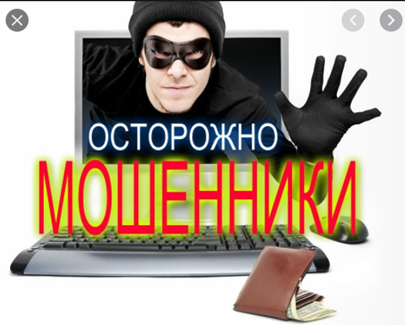 4. Не доверяйте малознакомым лицам, которые пытаются связаться с вами от имени каких-либо финансовых, государственных и т.п. организаций с целью уточнения конфиденциальных данных.5. Проверяйте по телефонам служб поддержки любые обращения и просьбы, полученные через интернет и связанные с конфиденциальными данными или финансами.6. Любые финансовые вопросы обговаривайте при личной встрече, если это возможно.7. Не переводите деньги на малозащищённые сервисы типа «ЯндексДеньги», работа которых не предполагает глубокой идентификации пользователей (кто в действительности получил ваши деньги, никто никогда не узнает).8. Принцип «не уверен - не делай!». Если дизайн ранее знакомого вам сайта, его работа, адрес в строке браузера или размещённая реклама отличны от привычного вам вида, ни в коем случае не вводите конфиденциальные данные.9. Для совершения покупок в сети Интернет заведите отдельную карту с минимальным количеством денежных средств.10. Установите запрет отправки сообщений на короткие номера. Данная услуга доступна у всех операторов.Если вы всё же стали жертвой мошенников, сделайте всё возможное, чтобы исключить возможность дальнейшего причинения вам ущерба. Свяжитесь с оператором и отпишитесь от платных сервисов.«Дистанционное мошенничество, или правила сетевой безопасности»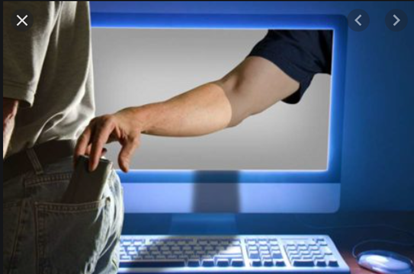 С развитием современных цифровых технологий появился новый тип мошенничества - дистанционный. Мобильная связь, электронная почта, социальные сети, интернет-банкинг, интернет-торговля и другие цифровые сервисы и технологии дают мошенникам огромные возможности для обмана доверчивых и отзывчивых россиян.Уголовный кодекс РФ в статье 159 определяет мошенничество как хищение чужого имущества или приобретение права на чужое имущества путем обмана или злоупотребления доверием. Наказание - вплоть до лишения свободы на срок до двух лет и более, однако это не останавливает злоумышленников. Рассмотрим наиболее частые методы обмана, от которых страдают простые доверчивые люди в сети Интернет и в которых основным слабым звеном становится именно сама жертва.Фишинг - дословно можно перевести как «выуживание». Мошенники с помощью e-mail спама или рекламы на не безопасных интернет-ресурсах заманивают жертву на интернет-страницы, не отличимые по внешнему виду от оригинальных сайтов банков, интернет-магазинов, патёжных систем, социальных сетей и других сервисов, требующих авторизации. Применяя различные психологические методы мотивации, злоумышленники подталкивают жертву самостоятельно ввести свои данные в формы поддельных сайтов.Мобильные сервисы и SMS – чаще всего используются для отправки сообщений с просьбой о переводе денег на счёт злоумышленника. SMS составляется в такой форме, чтобы на неё среагировало как можно больше потенциальных жертв. Например, «Мама, срочно положи 100 рублей на мой номер 8.......104, завтра верну!». 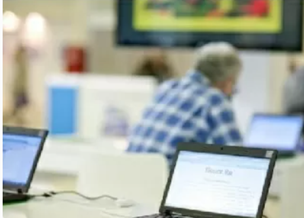 Часто злоумышленники представляются оператором связи и рассылают «запросы» с длинной USSD-командой, предназначенная для перевода денег на номер злоумышленника.Еще один вариант — вам приходит SMS с обычного номера о зачислении на ваш счет средств, а после следует ещё одно сообщение с просьбой вернуть «зачисленные по ошибке» деньги на какой-либо номер.Нередки случаи, когда мошенники рассылают сообщения о блокировке карты или снятии средств от имени банка. Помните, что настоящие SMS-подтверждения приходят с короткого сервисного номера оператора, но никак не с обычного «+7....».Существует также весьма действенная мошенническая схема развода на деньги с помощью SMS: сайты просят указать для доступа к тому или иному платному контенту ваш номер сотового телефона. После этого с вашего счета ежедневно списывается определённая сумма и происходит это почти легально — указав свой номер, вы автоматически «оформили» подписку на платный сервис.Также нередко злоумышленники напрямую звонят жертве и под различными предлогами пытаются узнать данные, например, кредитной карты, или представляются родственниками, попавшими в беду, и просят денег.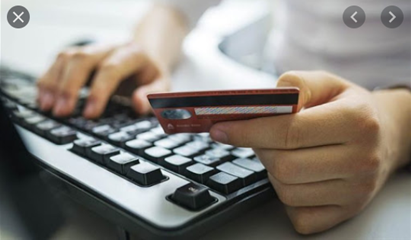 